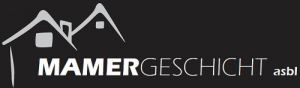 Dokumente zur Geschichte der Gemeinde Mamer / Documents relatifs à l’histoire de la Commune de MamerPersönlichkeiten / PersonnagesAutor / Auteur : Ralph LETSCH (v131207)HILBERT Théo(* 25.04.1884, Mamer ; † 03.01.1946, Mamer)Sport - Radsport / Sports - CyclismeBiographieMGPP_HILBERT_Theo VSM2012.pdfLiteratur / Littératuren/aWeblinks / Liens Webn/a